台南市佳里國民小學新生入學資料調查表         佳里國小網站QRCODE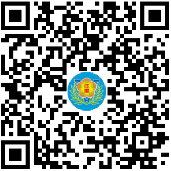 就學編號：                  班級 : 11 年         班為保障子弟權益，以下身份所需提供的影本，請確實申請交予級任導師。若家長完成報到填寫後又不就讀本校，本文件(含戶籍影本)將以碎紙機短碎處理，不另寄回。學生本人概況及身份別︽為維護學生家庭及個人權益請詳實填寫︾ 學生
姓名學生
姓名學生
姓名男□女□男□女□身分證字號身分證字號生日  年     月     日    年     月     日    年     月     日  學生本人概況及身份別︽為維護學生家庭及個人權益請詳實填寫︾ 出生地出生地出生地          省（市）        縣(市)          省（市）        縣(市)          省（市）        縣(市)          省（市）        縣(市)          省（市）        縣(市)          省（市）        縣(市)          省（市）        縣(市)          省（市）        縣(市)          省（市）        縣(市)          省（市）        縣(市)血型：□1.A  □2.B  □3.O□4.AB □5.其他血型：□1.A  □2.B  □3.O□4.AB □5.其他血型：□1.A  □2.B  □3.O□4.AB □5.其他血型：□1.A  □2.B  □3.O□4.AB □5.其他血型：□1.A  □2.B  □3.O□4.AB □5.其他血型：□1.A  □2.B  □3.O□4.AB □5.其他學生本人概況及身份別︽為維護學生家庭及個人權益請詳實填寫︾ 出生地出生地出生地          省（市）        縣(市)          省（市）        縣(市)          省（市）        縣(市)          省（市）        縣(市)          省（市）        縣(市)          省（市）        縣(市)          省（市）        縣(市)          省（市）        縣(市)          省（市）        縣(市)          省（市）        縣(市)學生本人吃素: □1.否     □2.是學生本人吃素: □1.否     □2.是學生本人吃素: □1.否     □2.是學生本人吃素: □1.否     □2.是學生本人吃素: □1.否     □2.是學生本人吃素: □1.否     □2.是學生本人概況及身份別︽為維護學生家庭及個人權益請詳實填寫︾ 家庭住址家庭住址本校學區戶籍地址: (戶口名簿)本校學區戶籍地址: (戶口名簿)本校學區戶籍地址: (戶口名簿)本校學區戶籍地址: (戶口名簿)本校學區戶籍地址: (戶口名簿)本校學區戶籍地址: (戶口名簿)本校學區戶籍地址: (戶口名簿)本校學區戶籍地址: (戶口名簿)本校學區戶籍地址: (戶口名簿)本校學區戶籍地址: (戶口名簿)本校學區戶籍地址: (戶口名簿)本校學區戶籍地址: (戶口名簿)本校學區戶籍地址: (戶口名簿)本校學區戶籍地址: (戶口名簿)本校學區戶籍地址: (戶口名簿)本校學區戶籍地址: (戶口名簿)本校學區戶籍地址: (戶口名簿)學生本人概況及身份別︽為維護學生家庭及個人權益請詳實填寫︾ 家庭住址家庭住址連絡地址(實際居住地)：□同上／
若與戶籍不同,請於右方填寫地址:連絡地址(實際居住地)：□同上／
若與戶籍不同,請於右方填寫地址:連絡地址(實際居住地)：□同上／
若與戶籍不同,請於右方填寫地址:連絡地址(實際居住地)：□同上／
若與戶籍不同,請於右方填寫地址:連絡地址(實際居住地)：□同上／
若與戶籍不同,請於右方填寫地址:連絡地址(實際居住地)：□同上／
若與戶籍不同,請於右方填寫地址:連絡地址(實際居住地)：□同上／
若與戶籍不同,請於右方填寫地址:連絡地址(實際居住地)：□同上／
若與戶籍不同,請於右方填寫地址:連絡地址(實際居住地)：□同上／
若與戶籍不同,請於右方填寫地址:連絡地址(實際居住地)：□同上／
若與戶籍不同,請於右方填寫地址:連絡地址(實際居住地)：□同上／
若與戶籍不同,請於右方填寫地址:連絡地址(實際居住地)：□同上／
若與戶籍不同,請於右方填寫地址:連絡地址(實際居住地)：□同上／
若與戶籍不同,請於右方填寫地址:連絡地址(實際居住地)：□同上／
若與戶籍不同,請於右方填寫地址:連絡地址(實際居住地)：□同上／
若與戶籍不同,請於右方填寫地址:連絡地址(實際居住地)：□同上／
若與戶籍不同,請於右方填寫地址:市內電話(宅):學生本人概況及身份別︽為維護學生家庭及個人權益請詳實填寫︾ 身心障礙手冊(請附證明影本裝訂於後)身心障礙手冊(請附證明影本裝訂於後)身心障礙手冊(請附證明影本裝訂於後)身心障礙手冊(請附證明影本裝訂於後)身心障礙手冊(請附證明影本裝訂於後)身心障礙手冊(請附證明影本裝訂於後)身心障礙手冊(請附證明影本裝訂於後)貴子弟若有疑似或實際障礙情況請務必確實勾選，以利分配相關資源予以協助。□無任何身心障礙   /  □學生本人疑似身心障礙但無手冊□學生本人殘障-請繳交證明                    ;□家長殘障(□父 □母 手冊類型______ _　              　　     ___) 貴子弟若有疑似或實際障礙情況請務必確實勾選，以利分配相關資源予以協助。□無任何身心障礙   /  □學生本人疑似身心障礙但無手冊□學生本人殘障-請繳交證明                    ;□家長殘障(□父 □母 手冊類型______ _　              　　     ___) 貴子弟若有疑似或實際障礙情況請務必確實勾選，以利分配相關資源予以協助。□無任何身心障礙   /  □學生本人疑似身心障礙但無手冊□學生本人殘障-請繳交證明                    ;□家長殘障(□父 □母 手冊類型______ _　              　　     ___) 貴子弟若有疑似或實際障礙情況請務必確實勾選，以利分配相關資源予以協助。□無任何身心障礙   /  □學生本人疑似身心障礙但無手冊□學生本人殘障-請繳交證明                    ;□家長殘障(□父 □母 手冊類型______ _　              　　     ___) 貴子弟若有疑似或實際障礙情況請務必確實勾選，以利分配相關資源予以協助。□無任何身心障礙   /  □學生本人疑似身心障礙但無手冊□學生本人殘障-請繳交證明                    ;□家長殘障(□父 □母 手冊類型______ _　              　　     ___) 貴子弟若有疑似或實際障礙情況請務必確實勾選，以利分配相關資源予以協助。□無任何身心障礙   /  □學生本人疑似身心障礙但無手冊□學生本人殘障-請繳交證明                    ;□家長殘障(□父 □母 手冊類型______ _　              　　     ___) 貴子弟若有疑似或實際障礙情況請務必確實勾選，以利分配相關資源予以協助。□無任何身心障礙   /  □學生本人疑似身心障礙但無手冊□學生本人殘障-請繳交證明                    ;□家長殘障(□父 □母 手冊類型______ _　              　　     ___) 貴子弟若有疑似或實際障礙情況請務必確實勾選，以利分配相關資源予以協助。□無任何身心障礙   /  □學生本人疑似身心障礙但無手冊□學生本人殘障-請繳交證明                    ;□家長殘障(□父 □母 手冊類型______ _　              　　     ___) 貴子弟若有疑似或實際障礙情況請務必確實勾選，以利分配相關資源予以協助。□無任何身心障礙   /  □學生本人疑似身心障礙但無手冊□學生本人殘障-請繳交證明                    ;□家長殘障(□父 □母 手冊類型______ _　              　　     ___) 貴子弟若有疑似或實際障礙情況請務必確實勾選，以利分配相關資源予以協助。□無任何身心障礙   /  □學生本人疑似身心障礙但無手冊□學生本人殘障-請繳交證明                    ;□家長殘障(□父 □母 手冊類型______ _　              　　     ___) 貴子弟若有疑似或實際障礙情況請務必確實勾選，以利分配相關資源予以協助。□無任何身心障礙   /  □學生本人疑似身心障礙但無手冊□學生本人殘障-請繳交證明                    ;□家長殘障(□父 □母 手冊類型______ _　              　　     ___) 貴子弟若有疑似或實際障礙情況請務必確實勾選，以利分配相關資源予以協助。□無任何身心障礙   /  □學生本人疑似身心障礙但無手冊□學生本人殘障-請繳交證明                    ;□家長殘障(□父 □母 手冊類型______ _　              　　     ___) 學生本人概況及身份別︽為維護學生家庭及個人權益請詳實填寫︾ 經濟狀況經濟狀況經濟狀況經濟狀況經濟狀況經濟狀況□佳 □可 □中低收入戶(需有本年度本區公所證明)  □低收入戶(需有本年度本區公所證明)□佳 □可 □中低收入戶(需有本年度本區公所證明)  □低收入戶(需有本年度本區公所證明)□佳 □可 □中低收入戶(需有本年度本區公所證明)  □低收入戶(需有本年度本區公所證明)□佳 □可 □中低收入戶(需有本年度本區公所證明)  □低收入戶(需有本年度本區公所證明)□佳 □可 □中低收入戶(需有本年度本區公所證明)  □低收入戶(需有本年度本區公所證明)□佳 □可 □中低收入戶(需有本年度本區公所證明)  □低收入戶(需有本年度本區公所證明)□佳 □可 □中低收入戶(需有本年度本區公所證明)  □低收入戶(需有本年度本區公所證明)□佳 □可 □中低收入戶(需有本年度本區公所證明)  □低收入戶(需有本年度本區公所證明)□佳 □可 □中低收入戶(需有本年度本區公所證明)  □低收入戶(需有本年度本區公所證明)□佳 □可 □中低收入戶(需有本年度本區公所證明)  □低收入戶(需有本年度本區公所證明)□佳 □可 □中低收入戶(需有本年度本區公所證明)  □低收入戶(需有本年度本區公所證明)□佳 □可 □中低收入戶(需有本年度本區公所證明)  □低收入戶(需有本年度本區公所證明)□佳 □可 □中低收入戶(需有本年度本區公所證明)  □低收入戶(需有本年度本區公所證明)學生本人概況及身份別︽為維護學生家庭及個人權益請詳實填寫︾ 家庭狀況家庭狀況家庭狀況家庭狀況家庭狀況家庭狀況□與雙親同住／ □單親(□隨父  □隨母)原因：□死亡  □離婚  □分居  □未婚生子 □其他          ）□與雙親同住／ □單親(□隨父  □隨母)原因：□死亡  □離婚  □分居  □未婚生子 □其他          ）□與雙親同住／ □單親(□隨父  □隨母)原因：□死亡  □離婚  □分居  □未婚生子 □其他          ）□與雙親同住／ □單親(□隨父  □隨母)原因：□死亡  □離婚  □分居  □未婚生子 □其他          ）□與雙親同住／ □單親(□隨父  □隨母)原因：□死亡  □離婚  □分居  □未婚生子 □其他          ）□與雙親同住／ □單親(□隨父  □隨母)原因：□死亡  □離婚  □分居  □未婚生子 □其他          ）□與雙親同住／ □單親(□隨父  □隨母)原因：□死亡  □離婚  □分居  □未婚生子 □其他          ）□與雙親同住／ □單親(□隨父  □隨母)原因：□死亡  □離婚  □分居  □未婚生子 □其他          ）□與雙親同住／ □單親(□隨父  □隨母)原因：□死亡  □離婚  □分居  □未婚生子 □其他          ）□與雙親同住／ □單親(□隨父  □隨母)原因：□死亡  □離婚  □分居  □未婚生子 □其他          ）□與雙親同住／ □單親(□隨父  □隨母)原因：□死亡  □離婚  □分居  □未婚生子 □其他          ）□與雙親同住／ □單親(□隨父  □隨母)原因：□死亡  □離婚  □分居  □未婚生子 □其他          ）□與雙親同住／ □單親(□隨父  □隨母)原因：□死亡  □離婚  □分居  □未婚生子 □其他          ）學生本人概況及身份別︽為維護學生家庭及個人權益請詳實填寫︾ 原住民原住民原住民原住民原住民原住民□1.否 /□2.是(□山地         　    族原住民; □平地      　     族原住民)□1.否 /□2.是(□山地         　    族原住民; □平地      　     族原住民)□1.否 /□2.是(□山地         　    族原住民; □平地      　     族原住民)□1.否 /□2.是(□山地         　    族原住民; □平地      　     族原住民)□1.否 /□2.是(□山地         　    族原住民; □平地      　     族原住民)□1.否 /□2.是(□山地         　    族原住民; □平地      　     族原住民)□1.否 /□2.是(□山地         　    族原住民; □平地      　     族原住民)□1.否 /□2.是(□山地         　    族原住民; □平地      　     族原住民)□1.否 /□2.是(□山地         　    族原住民; □平地      　     族原住民)□1.否 /□2.是(□山地         　    族原住民; □平地      　     族原住民)□1.否 /□2.是(□山地         　    族原住民; □平地      　     族原住民)□1.否 /□2.是(□山地         　    族原住民; □平地      　     族原住民)□1.否 /□2.是(□山地         　    族原住民; □平地      　     族原住民)學生本人概況及身份別︽為維護學生家庭及個人權益請詳實填寫︾ 父母親為新住民父母親為新住民父母親為新住民父母親為新住民父母親為新住民父母親為新住民□都不是  ／□父 □母為外國籍 ( □大陸籍  □印尼  □菲律賓  □馬來西亞   
□越南  □柬埔寨  □泰國 □其他               (身份證□1.尚未取得 □2.已取得)□都不是  ／□父 □母為外國籍 ( □大陸籍  □印尼  □菲律賓  □馬來西亞   
□越南  □柬埔寨  □泰國 □其他               (身份證□1.尚未取得 □2.已取得)□都不是  ／□父 □母為外國籍 ( □大陸籍  □印尼  □菲律賓  □馬來西亞   
□越南  □柬埔寨  □泰國 □其他               (身份證□1.尚未取得 □2.已取得)□都不是  ／□父 □母為外國籍 ( □大陸籍  □印尼  □菲律賓  □馬來西亞   
□越南  □柬埔寨  □泰國 □其他               (身份證□1.尚未取得 □2.已取得)□都不是  ／□父 □母為外國籍 ( □大陸籍  □印尼  □菲律賓  □馬來西亞   
□越南  □柬埔寨  □泰國 □其他               (身份證□1.尚未取得 □2.已取得)□都不是  ／□父 □母為外國籍 ( □大陸籍  □印尼  □菲律賓  □馬來西亞   
□越南  □柬埔寨  □泰國 □其他               (身份證□1.尚未取得 □2.已取得)□都不是  ／□父 □母為外國籍 ( □大陸籍  □印尼  □菲律賓  □馬來西亞   
□越南  □柬埔寨  □泰國 □其他               (身份證□1.尚未取得 □2.已取得)□都不是  ／□父 □母為外國籍 ( □大陸籍  □印尼  □菲律賓  □馬來西亞   
□越南  □柬埔寨  □泰國 □其他               (身份證□1.尚未取得 □2.已取得)□都不是  ／□父 □母為外國籍 ( □大陸籍  □印尼  □菲律賓  □馬來西亞   
□越南  □柬埔寨  □泰國 □其他               (身份證□1.尚未取得 □2.已取得)□都不是  ／□父 □母為外國籍 ( □大陸籍  □印尼  □菲律賓  □馬來西亞   
□越南  □柬埔寨  □泰國 □其他               (身份證□1.尚未取得 □2.已取得)□都不是  ／□父 □母為外國籍 ( □大陸籍  □印尼  □菲律賓  □馬來西亞   
□越南  □柬埔寨  □泰國 □其他               (身份證□1.尚未取得 □2.已取得)□都不是  ／□父 □母為外國籍 ( □大陸籍  □印尼  □菲律賓  □馬來西亞   
□越南  □柬埔寨  □泰國 □其他               (身份證□1.尚未取得 □2.已取得)□都不是  ／□父 □母為外國籍 ( □大陸籍  □印尼  □菲律賓  □馬來西亞   
□越南  □柬埔寨  □泰國 □其他               (身份證□1.尚未取得 □2.已取得)學生本人概況及身份別︽為維護學生家庭及個人權益請詳實填寫︾ 曾患
特殊疾病(可複選)曾患
特殊疾病(可複選)曾患
特殊疾病(可複選)曾患
特殊疾病(可複選)曾患
特殊疾病(可複選)曾患
特殊疾病(可複選)□無    □1.心臟病 □2.糖尿病  □3.腎臟病  □4.血友病  □5.蠶豆症  □6.肺結核  □7.氣喘 □8.肝炎(A.B.C.D.E)□9. 癲癇 □10.腦炎 □11.疝氣 □12.過敏物質 □14.AIDS  
□15.黃疸 □16.痲疹  □17.德國痲疹  □18.傷寒 □19.SARS  □20.貧血 □21.易流鼻血 □22. 重大手術或其他：       　　　　　　         □無    □1.心臟病 □2.糖尿病  □3.腎臟病  □4.血友病  □5.蠶豆症  □6.肺結核  □7.氣喘 □8.肝炎(A.B.C.D.E)□9. 癲癇 □10.腦炎 □11.疝氣 □12.過敏物質 □14.AIDS  
□15.黃疸 □16.痲疹  □17.德國痲疹  □18.傷寒 □19.SARS  □20.貧血 □21.易流鼻血 □22. 重大手術或其他：       　　　　　　         □無    □1.心臟病 □2.糖尿病  □3.腎臟病  □4.血友病  □5.蠶豆症  □6.肺結核  □7.氣喘 □8.肝炎(A.B.C.D.E)□9. 癲癇 □10.腦炎 □11.疝氣 □12.過敏物質 □14.AIDS  
□15.黃疸 □16.痲疹  □17.德國痲疹  □18.傷寒 □19.SARS  □20.貧血 □21.易流鼻血 □22. 重大手術或其他：       　　　　　　         □無    □1.心臟病 □2.糖尿病  □3.腎臟病  □4.血友病  □5.蠶豆症  □6.肺結核  □7.氣喘 □8.肝炎(A.B.C.D.E)□9. 癲癇 □10.腦炎 □11.疝氣 □12.過敏物質 □14.AIDS  
□15.黃疸 □16.痲疹  □17.德國痲疹  □18.傷寒 □19.SARS  □20.貧血 □21.易流鼻血 □22. 重大手術或其他：       　　　　　　         □無    □1.心臟病 □2.糖尿病  □3.腎臟病  □4.血友病  □5.蠶豆症  □6.肺結核  □7.氣喘 □8.肝炎(A.B.C.D.E)□9. 癲癇 □10.腦炎 □11.疝氣 □12.過敏物質 □14.AIDS  
□15.黃疸 □16.痲疹  □17.德國痲疹  □18.傷寒 □19.SARS  □20.貧血 □21.易流鼻血 □22. 重大手術或其他：       　　　　　　         □無    □1.心臟病 □2.糖尿病  □3.腎臟病  □4.血友病  □5.蠶豆症  □6.肺結核  □7.氣喘 □8.肝炎(A.B.C.D.E)□9. 癲癇 □10.腦炎 □11.疝氣 □12.過敏物質 □14.AIDS  
□15.黃疸 □16.痲疹  □17.德國痲疹  □18.傷寒 □19.SARS  □20.貧血 □21.易流鼻血 □22. 重大手術或其他：       　　　　　　         □無    □1.心臟病 □2.糖尿病  □3.腎臟病  □4.血友病  □5.蠶豆症  □6.肺結核  □7.氣喘 □8.肝炎(A.B.C.D.E)□9. 癲癇 □10.腦炎 □11.疝氣 □12.過敏物質 □14.AIDS  
□15.黃疸 □16.痲疹  □17.德國痲疹  □18.傷寒 □19.SARS  □20.貧血 □21.易流鼻血 □22. 重大手術或其他：       　　　　　　         □無    □1.心臟病 □2.糖尿病  □3.腎臟病  □4.血友病  □5.蠶豆症  □6.肺結核  □7.氣喘 □8.肝炎(A.B.C.D.E)□9. 癲癇 □10.腦炎 □11.疝氣 □12.過敏物質 □14.AIDS  
□15.黃疸 □16.痲疹  □17.德國痲疹  □18.傷寒 □19.SARS  □20.貧血 □21.易流鼻血 □22. 重大手術或其他：       　　　　　　         □無    □1.心臟病 □2.糖尿病  □3.腎臟病  □4.血友病  □5.蠶豆症  □6.肺結核  □7.氣喘 □8.肝炎(A.B.C.D.E)□9. 癲癇 □10.腦炎 □11.疝氣 □12.過敏物質 □14.AIDS  
□15.黃疸 □16.痲疹  □17.德國痲疹  □18.傷寒 □19.SARS  □20.貧血 □21.易流鼻血 □22. 重大手術或其他：       　　　　　　         □無    □1.心臟病 □2.糖尿病  □3.腎臟病  □4.血友病  □5.蠶豆症  □6.肺結核  □7.氣喘 □8.肝炎(A.B.C.D.E)□9. 癲癇 □10.腦炎 □11.疝氣 □12.過敏物質 □14.AIDS  
□15.黃疸 □16.痲疹  □17.德國痲疹  □18.傷寒 □19.SARS  □20.貧血 □21.易流鼻血 □22. 重大手術或其他：       　　　　　　         □無    □1.心臟病 □2.糖尿病  □3.腎臟病  □4.血友病  □5.蠶豆症  □6.肺結核  □7.氣喘 □8.肝炎(A.B.C.D.E)□9. 癲癇 □10.腦炎 □11.疝氣 □12.過敏物質 □14.AIDS  
□15.黃疸 □16.痲疹  □17.德國痲疹  □18.傷寒 □19.SARS  □20.貧血 □21.易流鼻血 □22. 重大手術或其他：       　　　　　　         □無    □1.心臟病 □2.糖尿病  □3.腎臟病  □4.血友病  □5.蠶豆症  □6.肺結核  □7.氣喘 □8.肝炎(A.B.C.D.E)□9. 癲癇 □10.腦炎 □11.疝氣 □12.過敏物質 □14.AIDS  
□15.黃疸 □16.痲疹  □17.德國痲疹  □18.傷寒 □19.SARS  □20.貧血 □21.易流鼻血 □22. 重大手術或其他：       　　　　　　         □無    □1.心臟病 □2.糖尿病  □3.腎臟病  □4.血友病  □5.蠶豆症  □6.肺結核  □7.氣喘 □8.肝炎(A.B.C.D.E)□9. 癲癇 □10.腦炎 □11.疝氣 □12.過敏物質 □14.AIDS  
□15.黃疸 □16.痲疹  □17.德國痲疹  □18.傷寒 □19.SARS  □20.貧血 □21.易流鼻血 □22. 重大手術或其他：       　　　　　　         學生本人概況及身份別︽為維護學生家庭及個人權益請詳實填寫︾ □獨生子女 ／□父或母長期在國外（□父 □母 □雙親） ／□外籍生 ／□ 親子年齡差距45歲以上 □獨生子女 ／□父或母長期在國外（□父 □母 □雙親） ／□外籍生 ／□ 親子年齡差距45歲以上 □獨生子女 ／□父或母長期在國外（□父 □母 □雙親） ／□外籍生 ／□ 親子年齡差距45歲以上 □獨生子女 ／□父或母長期在國外（□父 □母 □雙親） ／□外籍生 ／□ 親子年齡差距45歲以上 □獨生子女 ／□父或母長期在國外（□父 □母 □雙親） ／□外籍生 ／□ 親子年齡差距45歲以上 □獨生子女 ／□父或母長期在國外（□父 □母 □雙親） ／□外籍生 ／□ 親子年齡差距45歲以上 □獨生子女 ／□父或母長期在國外（□父 □母 □雙親） ／□外籍生 ／□ 親子年齡差距45歲以上 □獨生子女 ／□父或母長期在國外（□父 □母 □雙親） ／□外籍生 ／□ 親子年齡差距45歲以上 □獨生子女 ／□父或母長期在國外（□父 □母 □雙親） ／□外籍生 ／□ 親子年齡差距45歲以上 □獨生子女 ／□父或母長期在國外（□父 □母 □雙親） ／□外籍生 ／□ 親子年齡差距45歲以上 □獨生子女 ／□父或母長期在國外（□父 □母 □雙親） ／□外籍生 ／□ 親子年齡差距45歲以上 □獨生子女 ／□父或母長期在國外（□父 □母 □雙親） ／□外籍生 ／□ 親子年齡差距45歲以上 □獨生子女 ／□父或母長期在國外（□父 □母 □雙親） ／□外籍生 ／□ 親子年齡差距45歲以上 □獨生子女 ／□父或母長期在國外（□父 □母 □雙親） ／□外籍生 ／□ 親子年齡差距45歲以上 □獨生子女 ／□父或母長期在國外（□父 □母 □雙親） ／□外籍生 ／□ 親子年齡差距45歲以上 □獨生子女 ／□父或母長期在國外（□父 □母 □雙親） ／□外籍生 ／□ 親子年齡差距45歲以上 □獨生子女 ／□父或母長期在國外（□父 □母 □雙親） ／□外籍生 ／□ 親子年齡差距45歲以上 □獨生子女 ／□父或母長期在國外（□父 □母 □雙親） ／□外籍生 ／□ 親子年齡差距45歲以上 □獨生子女 ／□父或母長期在國外（□父 □母 □雙親） ／□外籍生 ／□ 親子年齡差距45歲以上 學生本人概況及身份別︽為維護學生家庭及個人權益請詳實填寫︾ □寄親家庭（□寄居親友家 ＿＿＿　　＿  □寄居教養機構（請填寫機構名稱：＿＿     ＿＿＿）□寄親家庭（□寄居親友家 ＿＿＿　　＿  □寄居教養機構（請填寫機構名稱：＿＿     ＿＿＿）□寄親家庭（□寄居親友家 ＿＿＿　　＿  □寄居教養機構（請填寫機構名稱：＿＿     ＿＿＿）□寄親家庭（□寄居親友家 ＿＿＿　　＿  □寄居教養機構（請填寫機構名稱：＿＿     ＿＿＿）□寄親家庭（□寄居親友家 ＿＿＿　　＿  □寄居教養機構（請填寫機構名稱：＿＿     ＿＿＿）□寄親家庭（□寄居親友家 ＿＿＿　　＿  □寄居教養機構（請填寫機構名稱：＿＿     ＿＿＿）□寄親家庭（□寄居親友家 ＿＿＿　　＿  □寄居教養機構（請填寫機構名稱：＿＿     ＿＿＿）□寄親家庭（□寄居親友家 ＿＿＿　　＿  □寄居教養機構（請填寫機構名稱：＿＿     ＿＿＿）□寄親家庭（□寄居親友家 ＿＿＿　　＿  □寄居教養機構（請填寫機構名稱：＿＿     ＿＿＿）□寄親家庭（□寄居親友家 ＿＿＿　　＿  □寄居教養機構（請填寫機構名稱：＿＿     ＿＿＿）□寄親家庭（□寄居親友家 ＿＿＿　　＿  □寄居教養機構（請填寫機構名稱：＿＿     ＿＿＿）□寄親家庭（□寄居親友家 ＿＿＿　　＿  □寄居教養機構（請填寫機構名稱：＿＿     ＿＿＿）□寄親家庭（□寄居親友家 ＿＿＿　　＿  □寄居教養機構（請填寫機構名稱：＿＿     ＿＿＿）□寄親家庭（□寄居親友家 ＿＿＿　　＿  □寄居教養機構（請填寫機構名稱：＿＿     ＿＿＿）□寄親家庭（□寄居親友家 ＿＿＿　　＿  □寄居教養機構（請填寫機構名稱：＿＿     ＿＿＿）□寄親家庭（□寄居親友家 ＿＿＿　　＿  □寄居教養機構（請填寫機構名稱：＿＿     ＿＿＿）□寄親家庭（□寄居親友家 ＿＿＿　　＿  □寄居教養機構（請填寫機構名稱：＿＿     ＿＿＿）□寄親家庭（□寄居親友家 ＿＿＿　　＿  □寄居教養機構（請填寫機構名稱：＿＿     ＿＿＿）□寄親家庭（□寄居親友家 ＿＿＿　　＿  □寄居教養機構（請填寫機構名稱：＿＿     ＿＿＿）學生本人概況及身份別︽為維護學生家庭及個人權益請詳實填寫︾ □ 隔代教養（□隨祖父母  □隨外祖父母）　 原因：□父母離婚  □父或母死亡  □父母長期在外地工作  □其他（請說明　　　　　　　　　）□ 隔代教養（□隨祖父母  □隨外祖父母）　 原因：□父母離婚  □父或母死亡  □父母長期在外地工作  □其他（請說明　　　　　　　　　）□ 隔代教養（□隨祖父母  □隨外祖父母）　 原因：□父母離婚  □父或母死亡  □父母長期在外地工作  □其他（請說明　　　　　　　　　）□ 隔代教養（□隨祖父母  □隨外祖父母）　 原因：□父母離婚  □父或母死亡  □父母長期在外地工作  □其他（請說明　　　　　　　　　）□ 隔代教養（□隨祖父母  □隨外祖父母）　 原因：□父母離婚  □父或母死亡  □父母長期在外地工作  □其他（請說明　　　　　　　　　）□ 隔代教養（□隨祖父母  □隨外祖父母）　 原因：□父母離婚  □父或母死亡  □父母長期在外地工作  □其他（請說明　　　　　　　　　）□ 隔代教養（□隨祖父母  □隨外祖父母）　 原因：□父母離婚  □父或母死亡  □父母長期在外地工作  □其他（請說明　　　　　　　　　）□ 隔代教養（□隨祖父母  □隨外祖父母）　 原因：□父母離婚  □父或母死亡  □父母長期在外地工作  □其他（請說明　　　　　　　　　）□ 隔代教養（□隨祖父母  □隨外祖父母）　 原因：□父母離婚  □父或母死亡  □父母長期在外地工作  □其他（請說明　　　　　　　　　）□ 隔代教養（□隨祖父母  □隨外祖父母）　 原因：□父母離婚  □父或母死亡  □父母長期在外地工作  □其他（請說明　　　　　　　　　）□ 隔代教養（□隨祖父母  □隨外祖父母）　 原因：□父母離婚  □父或母死亡  □父母長期在外地工作  □其他（請說明　　　　　　　　　）□ 隔代教養（□隨祖父母  □隨外祖父母）　 原因：□父母離婚  □父或母死亡  □父母長期在外地工作  □其他（請說明　　　　　　　　　）□ 隔代教養（□隨祖父母  □隨外祖父母）　 原因：□父母離婚  □父或母死亡  □父母長期在外地工作  □其他（請說明　　　　　　　　　）□ 隔代教養（□隨祖父母  □隨外祖父母）　 原因：□父母離婚  □父或母死亡  □父母長期在外地工作  □其他（請說明　　　　　　　　　）□ 隔代教養（□隨祖父母  □隨外祖父母）　 原因：□父母離婚  □父或母死亡  □父母長期在外地工作  □其他（請說明　　　　　　　　　）□ 隔代教養（□隨祖父母  □隨外祖父母）　 原因：□父母離婚  □父或母死亡  □父母長期在外地工作  □其他（請說明　　　　　　　　　）□ 隔代教養（□隨祖父母  □隨外祖父母）　 原因：□父母離婚  □父或母死亡  □父母長期在外地工作  □其他（請說明　　　　　　　　　）□ 隔代教養（□隨祖父母  □隨外祖父母）　 原因：□父母離婚  □父或母死亡  □父母長期在外地工作  □其他（請說明　　　　　　　　　）□ 隔代教養（□隨祖父母  □隨外祖父母）　 原因：□父母離婚  □父或母死亡  □父母長期在外地工作  □其他（請說明　　　　　　　　　）學生本人概況及身份別︽為維護學生家庭及個人權益請詳實填寫︾ （身份符合右列者請附撫卹或相關證明文件）            □公教遺族-因公　□公教遺族-因病　□功勳子女（身份符合右列者請附撫卹或相關證明文件）            □公教遺族-因公　□公教遺族-因病　□功勳子女（身份符合右列者請附撫卹或相關證明文件）            □公教遺族-因公　□公教遺族-因病　□功勳子女（身份符合右列者請附撫卹或相關證明文件）            □公教遺族-因公　□公教遺族-因病　□功勳子女（身份符合右列者請附撫卹或相關證明文件）            □公教遺族-因公　□公教遺族-因病　□功勳子女（身份符合右列者請附撫卹或相關證明文件）            □公教遺族-因公　□公教遺族-因病　□功勳子女（身份符合右列者請附撫卹或相關證明文件）            □公教遺族-因公　□公教遺族-因病　□功勳子女（身份符合右列者請附撫卹或相關證明文件）            □公教遺族-因公　□公教遺族-因病　□功勳子女（身份符合右列者請附撫卹或相關證明文件）            □公教遺族-因公　□公教遺族-因病　□功勳子女（身份符合右列者請附撫卹或相關證明文件）            □公教遺族-因公　□公教遺族-因病　□功勳子女（身份符合右列者請附撫卹或相關證明文件）            □公教遺族-因公　□公教遺族-因病　□功勳子女（身份符合右列者請附撫卹或相關證明文件）            □公教遺族-因公　□公教遺族-因病　□功勳子女（身份符合右列者請附撫卹或相關證明文件）            □公教遺族-因公　□公教遺族-因病　□功勳子女（身份符合右列者請附撫卹或相關證明文件）            □公教遺族-因公　□公教遺族-因病　□功勳子女（身份符合右列者請附撫卹或相關證明文件）            □公教遺族-因公　□公教遺族-因病　□功勳子女（身份符合右列者請附撫卹或相關證明文件）            □公教遺族-因公　□公教遺族-因病　□功勳子女（身份符合右列者請附撫卹或相關證明文件）            □公教遺族-因公　□公教遺族-因病　□功勳子女（身份符合右列者請附撫卹或相關證明文件）            □公教遺族-因公　□公教遺族-因病　□功勳子女（身份符合右列者請附撫卹或相關證明文件）            □公教遺族-因公　□公教遺族-因病　□功勳子女直系血親姓名直系血親姓名直系血親姓名直系血親姓名直系血親姓名直系血親姓名祖父：                (存、歿)　　祖母：                (存、歿)祖父：                (存、歿)　　祖母：                (存、歿)祖父：                (存、歿)　　祖母：                (存、歿)祖父：                (存、歿)　　祖母：                (存、歿)祖父：                (存、歿)　　祖母：                (存、歿)祖父：                (存、歿)　　祖母：                (存、歿)祖父：                (存、歿)　　祖母：                (存、歿)祖父：                (存、歿)　　祖母：                (存、歿)祖父：                (存、歿)　　祖母：                (存、歿)祖父：                (存、歿)　　祖母：                (存、歿)祖父：                (存、歿)　　祖母：                (存、歿)祖父：                (存、歿)　　祖母：                (存、歿)祖父：                (存、歿)　　祖母：                (存、歿)祖父：                (存、歿)　　祖母：                (存、歿)父母教育
程度父母教育
程度父母教育
程度父母教育
程度1.不識字 2.識字(未就學) 3.小學  4.國中  5.高中(職)  6.專科 7.大學 8.碩士  9.博士（填號碼即可）父親：           ／ 母親：          1.不識字 2.識字(未就學) 3.小學  4.國中  5.高中(職)  6.專科 7.大學 8.碩士  9.博士（填號碼即可）父親：           ／ 母親：          1.不識字 2.識字(未就學) 3.小學  4.國中  5.高中(職)  6.專科 7.大學 8.碩士  9.博士（填號碼即可）父親：           ／ 母親：          1.不識字 2.識字(未就學) 3.小學  4.國中  5.高中(職)  6.專科 7.大學 8.碩士  9.博士（填號碼即可）父親：           ／ 母親：          1.不識字 2.識字(未就學) 3.小學  4.國中  5.高中(職)  6.專科 7.大學 8.碩士  9.博士（填號碼即可）父親：           ／ 母親：          1.不識字 2.識字(未就學) 3.小學  4.國中  5.高中(職)  6.專科 7.大學 8.碩士  9.博士（填號碼即可）父親：           ／ 母親：          1.不識字 2.識字(未就學) 3.小學  4.國中  5.高中(職)  6.專科 7.大學 8.碩士  9.博士（填號碼即可）父親：           ／ 母親：          1.不識字 2.識字(未就學) 3.小學  4.國中  5.高中(職)  6.專科 7.大學 8.碩士  9.博士（填號碼即可）父親：           ／ 母親：          1.不識字 2.識字(未就學) 3.小學  4.國中  5.高中(職)  6.專科 7.大學 8.碩士  9.博士（填號碼即可）父親：           ／ 母親：          1.不識字 2.識字(未就學) 3.小學  4.國中  5.高中(職)  6.專科 7.大學 8.碩士  9.博士（填號碼即可）父親：           ／ 母親：          1.不識字 2.識字(未就學) 3.小學  4.國中  5.高中(職)  6.專科 7.大學 8.碩士  9.博士（填號碼即可）父親：           ／ 母親：          1.不識字 2.識字(未就學) 3.小學  4.國中  5.高中(職)  6.專科 7.大學 8.碩士  9.博士（填號碼即可）父親：           ／ 母親：          1.不識字 2.識字(未就學) 3.小學  4.國中  5.高中(職)  6.專科 7.大學 8.碩士  9.博士（填號碼即可）父親：           ／ 母親：          1.不識字 2.識字(未就學) 3.小學  4.國中  5.高中(職)  6.專科 7.大學 8.碩士  9.博士（填號碼即可）父親：           ／ 母親：          1.不識字 2.識字(未就學) 3.小學  4.國中  5.高中(職)  6.專科 7.大學 8.碩士  9.博士（填號碼即可）父親：           ／ 母親：          1.不識字 2.識字(未就學) 3.小學  4.國中  5.高中(職)  6.專科 7.大學 8.碩士  9.博士（填號碼即可）父親：           ／ 母親：          監護人監護人稱謂稱謂稱謂姓名姓名年次年次工作機構工作機構工作機構職稱職稱職稱聯絡資訊聯絡資訊□□父□存
□歿父□存
□歿父□存
□歿□生父
□繼父
□養父□生父
□繼父
□養父□生父
□繼父
□養父工作地電話工作地電話□□父□存
□歿父□存
□歿父□存
□歿□生父
□繼父
□養父□生父
□繼父
□養父□生父
□繼父
□養父手機:手機:□□母□存
□歿母□存
□歿母□存
□歿□生母
□繼母
□養母□生母
□繼母
□養母□生母
□繼母
□養母工作地電話工作地電話□□母□存
□歿母□存
□歿母□存
□歿□生母
□繼母
□養母□生母
□繼母
□養母□生母
□繼母
□養母手機:手機:□□其他 請再填另一非父母緊急聯絡人姓名：                  性別：      關係：                 通訊處：                                電話：      　 　   手機:其他 請再填另一非父母緊急聯絡人姓名：                  性別：      關係：                 通訊處：                                電話：      　 　   手機:其他 請再填另一非父母緊急聯絡人姓名：                  性別：      關係：                 通訊處：                                電話：      　 　   手機:其他 請再填另一非父母緊急聯絡人姓名：                  性別：      關係：                 通訊處：                                電話：      　 　   手機:其他 請再填另一非父母緊急聯絡人姓名：                  性別：      關係：                 通訊處：                                電話：      　 　   手機:其他 請再填另一非父母緊急聯絡人姓名：                  性別：      關係：                 通訊處：                                電話：      　 　   手機:其他 請再填另一非父母緊急聯絡人姓名：                  性別：      關係：                 通訊處：                                電話：      　 　   手機:其他 請再填另一非父母緊急聯絡人姓名：                  性別：      關係：                 通訊處：                                電話：      　 　   手機:其他 請再填另一非父母緊急聯絡人姓名：                  性別：      關係：                 通訊處：                                電話：      　 　   手機:其他 請再填另一非父母緊急聯絡人姓名：                  性別：      關係：                 通訊處：                                電話：      　 　   手機:其他 請再填另一非父母緊急聯絡人姓名：                  性別：      關係：                 通訊處：                                電話：      　 　   手機:其他 請再填另一非父母緊急聯絡人姓名：                  性別：      關係：                 通訊處：                                電話：      　 　   手機:其他 請再填另一非父母緊急聯絡人姓名：                  性別：      關係：                 通訊處：                                電話：      　 　   手機:其他 請再填另一非父母緊急聯絡人姓名：                  性別：      關係：                 通訊處：                                電話：      　 　   手機:其他 請再填另一非父母緊急聯絡人姓名：                  性別：      關係：                 通訊處：                                電話：      　 　   手機:其他 請再填另一非父母緊急聯絡人姓名：                  性別：      關係：                 通訊處：                                電話：      　 　   手機:其他 請再填另一非父母緊急聯絡人姓名：                  性別：      關係：                 通訊處：                                電話：      　 　   手機:其他 請再填另一非父母緊急聯絡人姓名：                  性別：      關係：                 通訊處：                                電話：      　 　   手機:願與另同屆親兄弟姐妹(姓名:                              )□同班/□不同班/□不指定,由電腦編班(注意!!:本項註記需另立同意書,請向承辦人員索取)願與另同屆親兄弟姐妹(姓名:                              )□同班/□不同班/□不指定,由電腦編班(注意!!:本項註記需另立同意書,請向承辦人員索取)願與另同屆親兄弟姐妹(姓名:                              )□同班/□不同班/□不指定,由電腦編班(注意!!:本項註記需另立同意書,請向承辦人員索取)願與另同屆親兄弟姐妹(姓名:                              )□同班/□不同班/□不指定,由電腦編班(注意!!:本項註記需另立同意書,請向承辦人員索取)願與另同屆親兄弟姐妹(姓名:                              )□同班/□不同班/□不指定,由電腦編班(注意!!:本項註記需另立同意書,請向承辦人員索取)願與另同屆親兄弟姐妹(姓名:                              )□同班/□不同班/□不指定,由電腦編班(注意!!:本項註記需另立同意書,請向承辦人員索取)願與另同屆親兄弟姐妹(姓名:                              )□同班/□不同班/□不指定,由電腦編班(注意!!:本項註記需另立同意書,請向承辦人員索取)願與另同屆親兄弟姐妹(姓名:                              )□同班/□不同班/□不指定,由電腦編班(注意!!:本項註記需另立同意書,請向承辦人員索取)願與另同屆親兄弟姐妹(姓名:                              )□同班/□不同班/□不指定,由電腦編班(注意!!:本項註記需另立同意書,請向承辦人員索取)願與另同屆親兄弟姐妹(姓名:                              )□同班/□不同班/□不指定,由電腦編班(注意!!:本項註記需另立同意書,請向承辦人員索取)願與另同屆親兄弟姐妹(姓名:                              )□同班/□不同班/□不指定,由電腦編班(注意!!:本項註記需另立同意書,請向承辦人員索取)願與另同屆親兄弟姐妹(姓名:                              )□同班/□不同班/□不指定,由電腦編班(注意!!:本項註記需另立同意書,請向承辦人員索取)願與另同屆親兄弟姐妹(姓名:                              )□同班/□不同班/□不指定,由電腦編班(注意!!:本項註記需另立同意書,請向承辦人員索取)願與另同屆親兄弟姐妹(姓名:                              )□同班/□不同班/□不指定,由電腦編班(注意!!:本項註記需另立同意書,請向承辦人員索取)願與另同屆親兄弟姐妹(姓名:                              )□同班/□不同班/□不指定,由電腦編班(注意!!:本項註記需另立同意書,請向承辦人員索取)願與另同屆親兄弟姐妹(姓名:                              )□同班/□不同班/□不指定,由電腦編班(注意!!:本項註記需另立同意書,請向承辦人員索取)願與另同屆親兄弟姐妹(姓名:                              )□同班/□不同班/□不指定,由電腦編班(注意!!:本項註記需另立同意書,請向承辦人員索取)願與另同屆親兄弟姐妹(姓名:                              )□同班/□不同班/□不指定,由電腦編班(注意!!:本項註記需另立同意書,請向承辦人員索取)願與另同屆親兄弟姐妹(姓名:                              )□同班/□不同班/□不指定,由電腦編班(注意!!:本項註記需另立同意書,請向承辦人員索取)願與另同屆親兄弟姐妹(姓名:                              )□同班/□不同班/□不指定,由電腦編班(注意!!:本項註記需另立同意書,請向承辦人員索取)●以上所填寫之學生及家庭資料全部屬實。    家長簽章：●以上所填寫之學生及家庭資料全部屬實。    家長簽章：●以上所填寫之學生及家庭資料全部屬實。    家長簽章：●以上所填寫之學生及家庭資料全部屬實。    家長簽章：●以上所填寫之學生及家庭資料全部屬實。    家長簽章：●以上所填寫之學生及家庭資料全部屬實。    家長簽章：●以上所填寫之學生及家庭資料全部屬實。    家長簽章：●以上所填寫之學生及家庭資料全部屬實。    家長簽章：●以上所填寫之學生及家庭資料全部屬實。    家長簽章：●以上所填寫之學生及家庭資料全部屬實。    家長簽章：●以上所填寫之學生及家庭資料全部屬實。    家長簽章：●以上所填寫之學生及家庭資料全部屬實。    家長簽章：●以上所填寫之學生及家庭資料全部屬實。    家長簽章：●以上所填寫之學生及家庭資料全部屬實。    家長簽章：●以上所填寫之學生及家庭資料全部屬實。    家長簽章：●以上所填寫之學生及家庭資料全部屬實。    家長簽章：●以上所填寫之學生及家庭資料全部屬實。    家長簽章：●以上所填寫之學生及家庭資料全部屬實。    家長簽章：●以上所填寫之學生及家庭資料全部屬實。    家長簽章：●以上所填寫之學生及家庭資料全部屬實。    家長簽章：